TERMÍNY MATURITNÍCH, ZÁVĚREČNÝCH A PŘIJÍMACÍCH ZKOUŠEKMinistr školství, mládeže a tělovýchovy Robert Plaga na tiskové konferenci zveřejnil informaci, ve kterých termínech se letos uskuteční maturitní a závěrečné zkoušky, ale stejně tak jednotná přijímací zkouška na střední školy.Ministr školství na tiskové konferenci také připomněl, že informaci o tom, že se maturity a závěrečné zkoušky uskuteční, sdělil resort veřejnosti na tiskové konferenci po jednání vlády již 14. dubna, kde se také hovořilo o tom, že bude od 11. května v rámci uvolňování preventivních opatření možná osobní účast žáků na středních školách. Resort již dříve zveřejnil harmonogram uvolňování v oblasti školství a do škol na přelomu dubna a května dodal dle plánu také hygienické standardy – manuály pro školy a školská zařízení, ale stejně tak vyhlášku a metodiku k hodnocení aktuálního pololetí. Školy mohou dále očekávat, že zítra obdrží informaci o vyhlášce a metodiku k maturitním a závěrečným zkouškám, ale stejně tak hygienická doporučení samotného konání zkoušky. „Ministerstvo při svých krocích postupovalo konzistentně a v souladu s představeným harmonogramem,“ řekl na tiskové konferenci ministr školství Robert Plaga.Co se týče maturitních zkoušek, proběhnou v aktuálním školním roce 2019/2020 v následujícím sledu:Didaktický test (předměty matematika, francouzský či anglický jazyk) – 1. červnaDidaktický test (předměty český jazyk a literatura, německý, španělský či ruský jazyk) – 2. červnaDidaktický test (předmět Matematika+) – 3. červnaPísemná část (sloh) v letošním roce ve společné části maturit neproběhne.Pouze praktické zkoušky a maturitní práce včetně obhajoby se mohou konat před samotnými didaktickými testy, je však žádoucí, aby se tak nestalo okamžitě po návratu do škol. U profilových částí, včetně písemných (s výjimkou praktických zkoušek a maturitních prací), pak ministerstvo doporučuje, aby se konaly po termínu jednotné přijímací zkoušky (tj. nejdříve 9. resp. 10. června).Ústní maturitní zkoušky:Konkrétní termíny určí ředitel školy v souvislosti s časovým schématem vyhlášeným ministerstvem, nejlépe po dni konání jednotných přijímacích zkoušek. S ohledem na potřebu dodržování zvýšených hygienických opatření i prostřednictvím minimalizace sociálních kontaktů mezi různými osobami a skupinami doporučujeme, aby ústní zkoušky společné a profilové části maturitních zkoušek se nepřekrývaly s termíny konání přijímacích zkoušek. Nejzazší termín pro konání ústní zkoušky společné a profilové části maturitní zkoušky je stanoven na pátek 17. července 2020.Přehledný harmonogram maturitní zkoušky naleznete ZDE.Závěrečné zkoušky na středních školách pak proběhnou rovněž nejdříve 1. června, a to dle přehledného harmonogramu, který naleznete ZDE.Co se týče jednotných přijímacích zkoušek, ty v tomto školním roce (2019/2020) proběhnou následovně:Čtyřleté obory (včetně nástavbového studia) – 8. červnaVíceletá gymnázia – 9. červnaSchéma školních přijímacích zkoušek stanovilo ministerstvo vyhláškou, jejich rozpis přikládáme pod tento text.Přehledný harmonogram jednotné přijímací zkoušky naleznete ZDE.„Ministerstvo připravilo také podpůrné materiály, ve kterých se může žák v reálném prostředí seznámit s testovacím archem včetně možnosti časomíry. Žáci budou mít k dispozici také aplikaci, kde si mohou procvičovat testy z minulých let. K dispozici budou také výuková videa,“ řekl ministr školství na tiskové konferenci. 
V rámci podpůrné kampaně Přijímačky bez obav připravil CERMAT testovací prostředí pojmenované Procvičování testů a úloh, které naleznete na webu https://procvicprijimacky.cermat.cz.
Elektronickou verzi testů CERMATu k přijímacím zkouškám v aplikaci InspIS SETmobile, která je zdarma ke stažení do chytrých telefonů a tabletů, připravila Česká školní inspekce, více ZDE.„Dovoluji si popřát hodně úspěchu maturantům i těm, co budou skládat závěrečné či přijímací zkoušky. Zvláštní poděkování směřuji také středním školám a pevně věřím, že to naši ředitelé a učitelé zvládnou,“ dodal na závěr ministr školství Robert Plaga.Harmonogram zkoušek - školní rok 2019/2020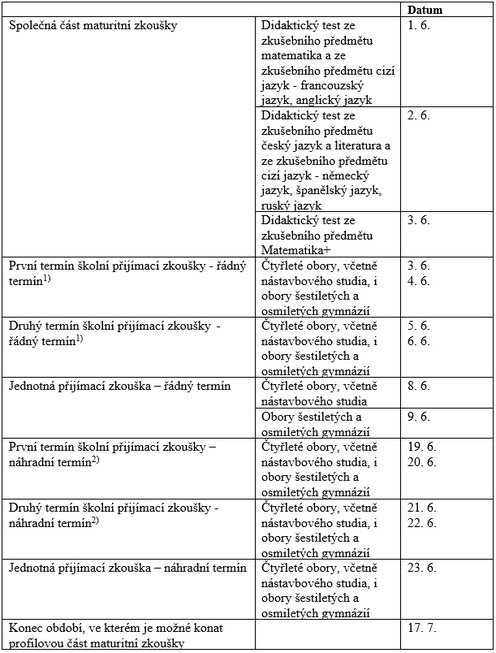 [1] Pokud škola potřebuje pro konání školní přijímací zkoušky delší období pro řádný termín, než je uvedeno v tabulce, pak pro žáky, kteří konají školní přijímací zkouškuv prvním termínu, lze využít navíc období 25.5. a 26.5.,v druhém termínu, lze využít navíc období 27.5. a 28.5.[2] Pokud škola potřebuje pro konání školní přijímací zkoušky delší období pro náhradní termín, než je uvedeno v tabulce, pak pro žáky, kteří konají školní přijímací zkouškuv prvním termínu, lze využít navíc období 15.6. a 16.6.,v druhém termínu, lze využít navíc období 17.6. a 18.6.